INFOTUBE.NetAdd Your Full Address Here$Your Sale PriceContact YOUR NAME at YOUR PHONE NUMBER 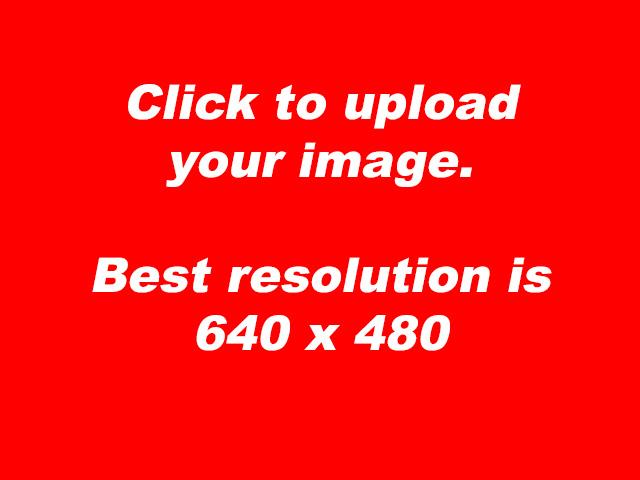 Enter your description here. Suggested length should be 3-4 lines summarizing the details and highlights of your homeHome shown by appointment, please contact owner to schedule.The seller offers a 3% commission to the agent who completes the transaction. 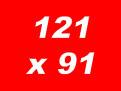 